      No. 093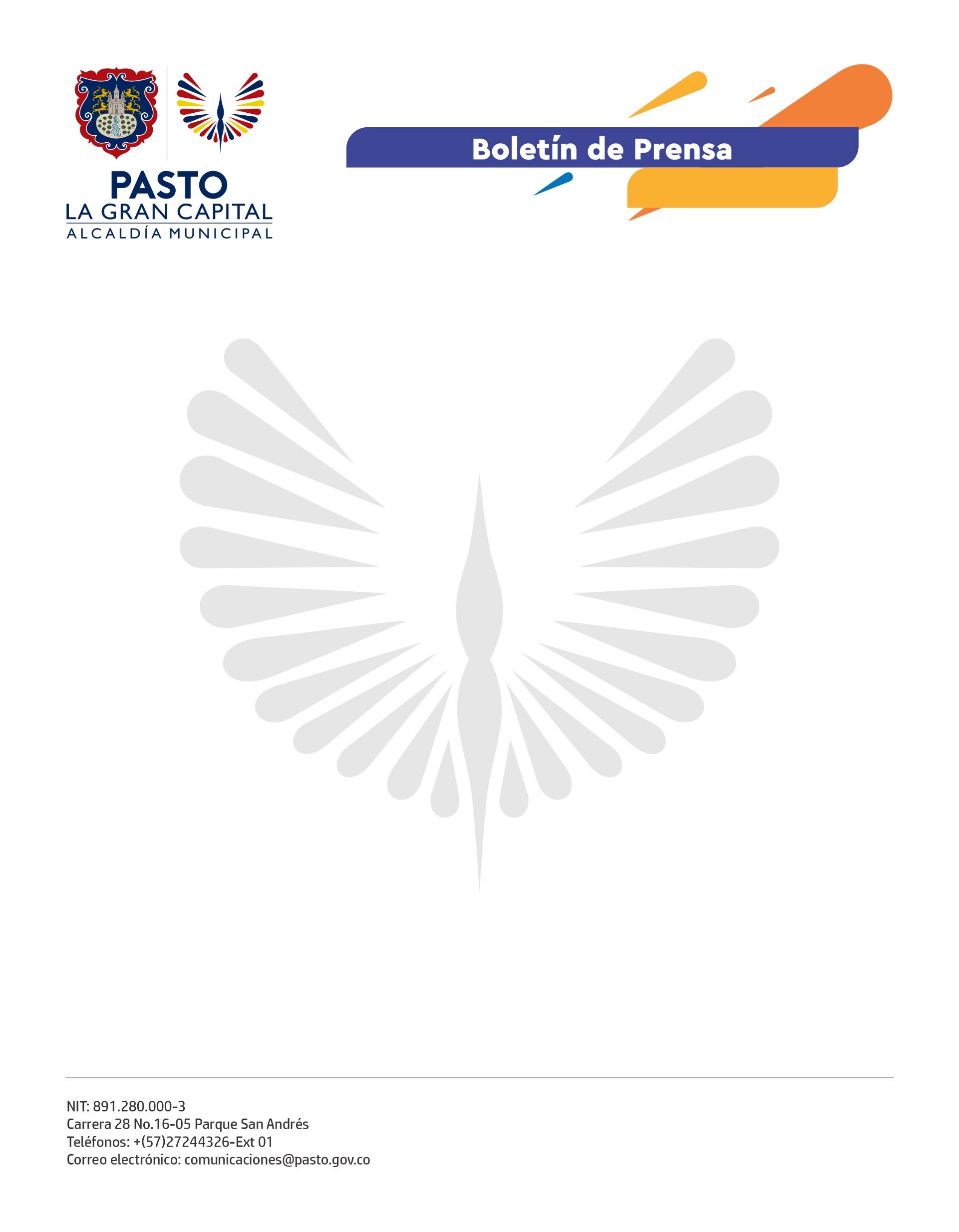 24 de febrero de 2022ALCALDÍA DE PASTO INFORMA QUE, A PARTIR DEL 22 DE FEBRERO Y HASTA EL 2 DE MAYO DE 2022, SE ENCUENTRA ABIERTA LA CONVOCATORIA PARA EL PROGRAMA DE BECAS FULBRIGHTA través de la Secretaría de Bienestar Social, la Administración Municipal informa que el Departamento de Prosperidad Social (DPS), el Instituto Colombiano de Crédito Educativo y Estudios Técnicos en el Exterior (ICETEX) y la Comisión Fulbright Colombia aúnan esfuerzos institucionales, financieros y académicos para ofrecer formación postgrado a hasta cinco (5) profesionales colombianos que, al momento de aplicar a la beca, hayan finalizado el acompañamiento en el programa Jóvenes en Acción, obtenido exitosamente un título universitario y deseen realizar programas de maestría y doctorado en universidades de Estados Unidos, a partir del segundo semestre de 2023.De acuerdo con los lineamientos del Gobierno Nacional, esta convocatoria se enmarca en la necesidad expresada por la Misión de Sabios de aportar a la construcción e implementación de una política pública de educación, ciencia, tecnología e innovación y apoyar la formación de capital humano en estudios de postgrado de colombianos comprometidos con responder a los desafíos sociales, económicos y productivos del país.La Comisión Fulbright Colombia otorga becas a profesionales de excelencia elegidos a través de un sistema de méritos académicos y profesionales para darles la oportunidad de estudiar, enseñar, investigar, intercambiar ideas y encontrar soluciones a retos e intereses de alcance local, nacional y global.La convocatoria busca candidatos diversos, de todas las regiones de Colombia, sin importar su orientación sexual, credo, etnicidad o si tienen algún tipo de discapacidad, pero que se destaquen por su alto compromiso social y educativo con el país. Para postularse, los interesados deben revisar en detalle los términos de referencia de cada programa de becas, que se encuentran disponibles en la página web: www.fulbright.edu.coPara obtener más información se puede consultar los siguientes canales:Página web: www.fulbright.edu.co Facebook: Fulbright Colombia Twitter: @fulbrightcolInstagram: @FulbrightColombia LinkedIn: Fulbright ColombiaYouTube: Fulbright ColombiaEl Municipio de Pasto ha habilitado los siguientes canales para los jóvenes que se encuentren fuera del territorio:3186518970 y 3152451714. Correo electrónico: jovenesenaccion@bienestarsocialpasto.gov.co Facebook: https://www.facebook.com/Secretaría-de-Bienestar-Social-109092561252484/ 